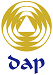 San Miguel Ave., Ortigas Center, Pasig CityPORMULARYO NG KAHILINGAN (FOI)FOI Request FormTITULO NG DOKUMENTO (Title of the Document): __________________________________________________________MGA TAON/PANAHONG SAKLAW (Year):__________________________________________________________________LAYUNIN (Purpose):________________________________________________________________________________________________________________________________________________________________________________________________________________________________________________________________________________________________________________________________________________________________________________________________________________PANGALAN (Name):____________________________________________ CONTACT Nos.  _________________________LAGDA (Signature):_________________________________ PETSA (Date): ______________________________________TIRAHAN (Address):___________________________________________________________________________________PARAAN NG PAGTANGGAP NG IMPORMASYON			KATIBAYAN NG PAGKAKAKILANLAN(How would you like to receive the information?)		(Proof of Identity):Gawaing itinalaga kay:_________________________________________________________________________________(Submitted to)				(Lumagda sa ibaba ng pangalang nakalimbag)Petsa/Oras ng Pagkatalaga: _______________________________(Date /Time of Submission)	Taong nagpapatunay ng Gawaing Natapos:________________________________________________________________(Certified by)				        	(Lumagda sa ibaba ng pangalang nakalimbag)Uri ng isinagawang aksyon:	 ___________________________________________________________________________(Type of action conducted)							Tinanggap ni:(Received by)____________________________________									  FOI Receiving Officer...Remarks:DAP-FOI-F1, Rev. 1